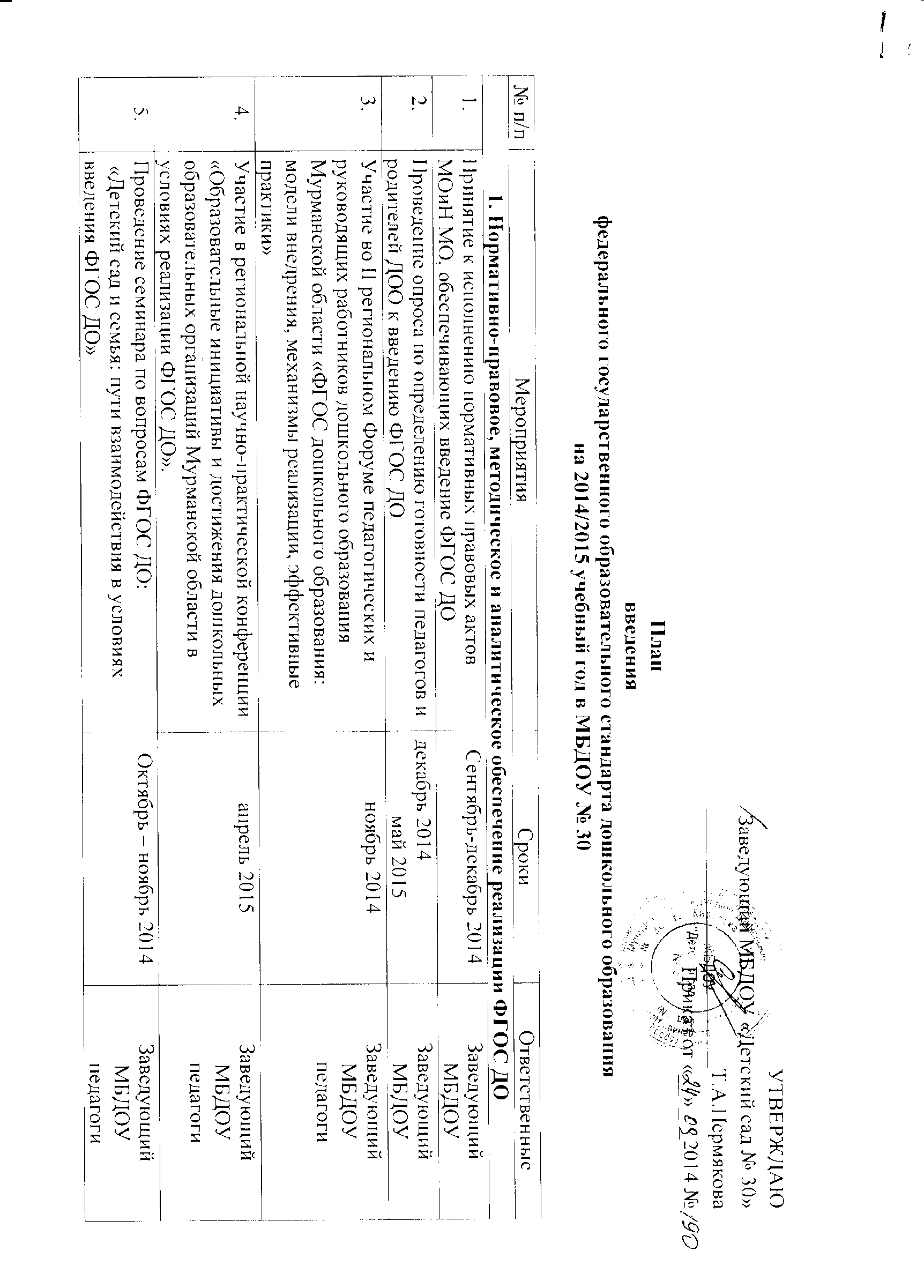 6Участие в семинарах с использованиемвидеоконференцсвязи для педагогов и руководителейдошкольных образовательных организаций:- «Разработка образовательной программы дошкольнойобразовательной организации в соответствии с ФГОСДО»;- «Педагогическая поддержка личностного развитиявоспитанников дошкольной образовательнойорганизации в условиях введения ФГОС ДО»;- «Информационное пространство дошкольныхобразовательных организаций в условиях введения ФГОСДО»;- «Взаимодействие дошкольных образовательныхорганизаций с социумом как условие создания единогообразовательного пространства»,- «Комплексный подход в образовательной деятельностиДОО в целостномразвитии дошкольников». Участие в Мастер-классах с использованиемдистанционных образовательных технологий:- Мастер-класс «Современные технологии развитияпрофессиональных компетенций педагогов дошкольныхобразовательных организаций»;- Мастер-класс «Оптимальность,эффективность ирезультативность по использованию современныхоздоровительных технологий в работе с воспитанниками ДООсентябрь 2014ноябрь 2014декабрь 2014январь 2015март 2015декабрь 2014март 2015Заведующий МБДОУпедагоги7Размещение в региональном хранилище цифровыхобразовательных ресурсов эффективногообразовательного опыта ДООсентябрь 2014 –июнь 2015(по необходимости)Заведующий МБДОУпедагоги2. Организационное обеспечение реализации ФГОС ДО2. Организационное обеспечение реализации ФГОС ДО2. Организационное обеспечение реализации ФГОС ДО2. Организационное обеспечение реализации ФГОС ДОСоздание условий для участия педагогическихработников в городских, сетевых методических объединениях, семинарах.постоянноЗаведующий МБДОУУчастие в мастер-классах  педагогов ДОО, являющихсяпилотными площадками по введениюФГОС ДОоктябрь - декабрь2014Заведующий МБДОУпедагогиФормирование банка дидактических материалов,конспектов развивающих мероприятий и занятий с детьмидошкольного возраста на основе региональногосодержания дошкольного образованияоктябрь 2014-май 2015Заведующий МБДОУпедагогиСоздание развивающей предметно-пространственной среды в соответствии с ФГОС ДОв течение годаЗаведующий МБДОУпедагоги3. Кадровое обеспечение введения ФГОС ДО3. Кадровое обеспечение введения ФГОС ДО3. Кадровое обеспечение введения ФГОС ДО3. Кадровое обеспечение введения ФГОС ДО1.Обеспечение поэтапного повышения квалификациипедагогов ДОО повопросам ФГОС ДОв течение годаЗаведующий МБДОУ2.Участие в Ассоциации педагогов дошкольныхобразовательных организаций Мурманской областив течение годаЗаведующий МБДОУпедагоги4. Информационное обеспечение введения ФГОС ДО4. Информационное обеспечение введения ФГОС ДО4. Информационное обеспечение введения ФГОС ДО4. Информационное обеспечение введения ФГОС ДО1.Размещение на сайтах ДОО материалов по введениюФГОС ДОв течение годаЗаведующий МБДОУпедагоги2.Подготовка отчетов о ходе модернизациидошкольного образования по вопросам введения ФГОСДОповышениюквалификации педагогических работников и т.д.в течение годаЗаведующий МБДОУ3.Осуществление взаимодействия со СМИ о проведенных мероприятиях в МБДОУв течение годаЗаведующий МБДОУ